CİHAZIN KULLANMA TALİMATI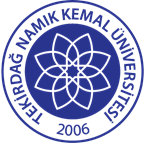 TNKÜ ÇORLU MESLEK YÜKSEKOKULUTERMAL SÜRTÜNME HASLIĞICİHAZI KULLANMA TALİMATIDoküman No: EYS-TL-056TNKÜ ÇORLU MESLEK YÜKSEKOKULUTERMAL SÜRTÜNME HASLIĞICİHAZI KULLANMA TALİMATIHazırlama Tarihi:01.12.2021TNKÜ ÇORLU MESLEK YÜKSEKOKULUTERMAL SÜRTÜNME HASLIĞICİHAZI KULLANMA TALİMATIRevizyon Tarihi:--TNKÜ ÇORLU MESLEK YÜKSEKOKULUTERMAL SÜRTÜNME HASLIĞICİHAZI KULLANMA TALİMATIRevizyon No:0TNKÜ ÇORLU MESLEK YÜKSEKOKULUTERMAL SÜRTÜNME HASLIĞICİHAZI KULLANMA TALİMATIToplam Sayfa Sayısı:2Cihazın Markası/Modeli/ Taşınır Sicil NoTERMAL – B21670E / 253.2.3/16/3090Kullanım AmacıBoyalı veya baskılı tekstil mamullerinin sürtünmeye karşı direncinin tespitiSorumlusu	Öğr.Gör. Malik Alkış, Öğr.Gör. Gamze BOZCANSorumlu Personel İletişim Bilgileri (e-posta, GSM)malkis@nku.ed.tr   0282-250-35-34gbozcan@nku.edu.tr  0282-250-35-181.0 Cihazın Devreye Alınması ve Kontrolü1.1		Cihazın alt kısmında bulunan numune yerleştirme alanının üzerindeki numune tutucu 		çıkarılır.1.2		Numune yerleştirme alanının üstünde bulunan test numunesinin kayması önleyen 				standartlara uygun zımpara kağıdı kontrol edilir. Zımpara kağıdı aşınmış ise değiştirilir.1.3		“Kontrol Kumaşı” ve/veya “Kalibrasyon (Kırmızı) Kumaşı”  ayda 1 kez test edilerek cihaz 		kontrol edilir. Refakat bezindeki lekelenme, gri skala ile (ISO 105-A03 uygun) 				karşılaştırılır.  Eğer sonuçlar arasında sapma var ise yetkili firmaya haber verilir.2.0  Numunenin Test Edilmesi2.1 		Standarda uygun olarak hazırlanmış test numunesi zımpara kağıdı üzerine yerleştirilir ve 		numune tutucu yardımı ile sabitlenir. 2.2	Numuneye 9,0 N ± 0,2 N’luk basınç uygulayan levhanın uç kısmındaki sürtme ayağının 	üzerindeki 	klips çıkarılır. Standartta uygun olarak yaş ve/veya kuru refakat bezi sürtme 	ayağına klips yardımıyla sabitlenir.2.3	Cihazın üst kısmında bulunan sayaç sıfırlanır.2.4	Levha yuvasından çıkarılır ve test numunesi üzerine indirilir. 2.5	Cihaz üzerindeki levhanın bağlantılı olduğu kol yardımıyla sürtme ayağı test numunesi 	üzerine indirilir. Kol yardımı ile saniye de 1 çevrim (ileri+geri) olmak üzere ileri doğru 10, 	geriye doğru 10 kez olmak üzeri toplam 20 defa sürtme hareketi yapılır.2.6	Yukarıdaki işlemler 1.1 maddesinden itibaren her bir test numunesi için en az 4 kez 	tekrarlanır.3.0 Cihazın Devreden Çıkartılması3.1	Testin sonunda sürtme ayağının üzerinde bulunduğu levha yuvasına takılır. 3.2	  Numune tutucu cihaz üzerine takılı olarak bırakılır.4.0 Cihazın BakımıTest bittikten sonra cihaz üstünde kumaş parçası, lif,toz…vb yabancı maddeler kalmaması için temizlenir.